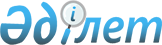 Об утверждении государственного образовательного заказа на дошкольное воспитание и обучение, размера подушевого финансирования и родительской платы на 2016 год по Актогайскому районуПостановление акимата Актогайского района Павлодарской области от 6 сентября 2016 года № 203. Зарегистрировано Департаментом юстиции Павлодарской области 5 октября 2016 года № 5244      В соответствии с пунктом 2 статьи 31 Закона Республики Казахстан от 23 января 2001 года "О местном государственном управлении и самоуправлении в Республики Казахстан", подпунктом 8-1) пункта 4 статьи 6 Закона Республики Казахстан от 27 июля 2007 года "Об образовании", акимат Актогайского района ПОСТАНОВЛЯЕТ:

      1. Утвердить государственный образовательный заказ на дошкольное воспитание и обучение, размер подушевого финансирования и родительской платы на 2016 год по Актогайскому району согласно приложению к настоящему постановлению.

      2. Контроль за исполнением данного постановления возложить на курирующего заместителя акима района.

      3. Настоящее постановление вводится в действие по истечении десяти календарных дней после дня его первого официального опубликования. 

 Государственный образовательный заказ на дошкольное воспитание и обучение,
размер подушевого финансирования и родительской платы
на 2016 год в Актогайском районе
					© 2012. РГП на ПХВ «Институт законодательства и правовой информации Республики Казахстан» Министерства юстиции Республики Казахстан
				
      Аким района

С. Батыргужинов
Приложение
к постановлению акимата
Актогайского района
от "6" сентября 2016 года № 203№

Наименование организаций дошкольного воспитания и обучения

Количество воспитанников организаций дошкольного воспитания и обучения

Размер подушевого финансирования в месяц, тенге

Размер родительской платы в месяц, тенге

Средняя стоимость расходов на одного воспитанника в месяц, тенге

1

2

3

4

5

6

Детский сад 

Детский сад 

Детский сад 

Детский сад 

Детский сад 

Детский сад 

1.

Коммунальное государственное казенное предприятие детский сад "Айголек"

110 (местный бюджет)

21943 

от 2 до 3 лет 6000 

от 3 до 6 лет 7000 

от 2 до 3 лет 27943

от 3 до 6 лет

28943

2.

Коммунальное государственное казенное предприятие детский сад "Акбота"

70 

(местный бюджет)

36896

от 2 до 3 лет 6000 

от 3 до 6 лет 7000 

от 2 до 3 лет 42896

от 3 до 6 лет

43896


Дошкольные мини-центры, организованные на базе организаций среднего образования с полным днем пребывания 


Дошкольные мини-центры, организованные на базе организаций среднего образования с полным днем пребывания 


Дошкольные мини-центры, организованные на базе организаций среднего образования с полным днем пребывания 


Дошкольные мини-центры, организованные на базе организаций среднего образования с полным днем пребывания 


Дошкольные мини-центры, организованные на базе организаций среднего образования с полным днем пребывания 


Дошкольные мини-центры, организованные на базе организаций среднего образования с полным днем пребывания 

3.

Коммунальное государственное учреждение "Приреченская средняя школа Актогайского района" (Мини-центр "Карлыгаш")

20

(местный бюджет)

12413

4000

16413

4.

Коммунальное государственное учреждение "Средняя школа имени Тленшина Актогайского района" (Мини-центр "Бобек")

40

(местный бюджет)

6822

5000

11822

5.

Коммунальное государственное учреждение "Средняя школа имени Естая Актогайского района" (Мини-центр "Балдырган")

16

(местный бюджет)

11063

4000

15063

6.

Коммунальное государственное учреждение "Шидертинская средняя школа Актогайского района" (Мини-центр "Балдырган")

9

(местный бюджет)

4778

4000

8778

7.

Коммунальное государственное учреждение "Средняя школа имени Муткенова Актогайского района" (Мини-центр "Балдаурен")

32

(местный бюджет)

8031

4500

12531

8.

Коммунальное государственное учреждение "Харьковская средняя школа Актогайского района" (Мини-центр "Балапан")

18

(местный бюджет)

20222

5000

25222

9.

Коммунальное государственное учреждение "Караобинская средняя школа Актогайского района" (Мини-центр "Айголек")

16

(республиканский бюджет)

12313

4000

16313

10.

Коммунальное государственное учреждение "Средняя школа имени Идрисова Актогайского района" (Мини-центр "Болашак")

16

(республиканский бюджет)

10000

5000

15000

11.

Коммунальное государственное учреждение "Агрономийская средняя школа Актогайского района" (Мини-центр "Балдаурен")

20

 (местный бюджет)

4500

5000

9500

12.

Коммунальное государственное учреждение "Шолаксорская средняя школа Актогайского района" (Мини-центр "Акбота") 

12

 (местный бюджет)

16667

4000

20667

13.

Коммунальное государственное учреждение "Общеобразовательная Жалаулинская средняя школа Актогайского района" (Мини-центр "Айголек")

10

(республиканский бюджет)

24400

4000

28400

14.

Коммунальное государственное учреждение "Акбидайская основная средняя школа" (Мини-центр "Балапан")

8

(республиканский бюджет)

36875

5000

41875

15.

Коммунальное государственное учреждение "Шиликтинская основная средняя школа" (Мини-центр "Балапан")

4

(республиканский бюджет)

27750

4000

31750

Дошкольные мини-центры, организованные на базе организаций среднего образования с неполным днем пребывания

Дошкольные мини-центры, организованные на базе организаций среднего образования с неполным днем пребывания

Дошкольные мини-центры, организованные на базе организаций среднего образования с неполным днем пребывания

Дошкольные мини-центры, организованные на базе организаций среднего образования с неполным днем пребывания

Дошкольные мини-центры, организованные на базе организаций среднего образования с неполным днем пребывания

Дошкольные мини-центры, организованные на базе организаций среднего образования с неполным днем пребывания

16.

Коммунальное государственное учреждение "Енбекшинская средняя школа Актогайского района" (Мини-центр "Балдырган")

6 (местный бюджет)

33333

2000

35333

